POPRZEDNIA sesja w skrócieŚroda przyniosła drugi dzień odbicia notowań w Warszawie po ściśle podażowym poniedziałku, który przyniósł wzrost obaw o zakończenie trendu wzrostowego w krótkim terminie. Wczorajszy wzrost szerokiego indeksu WIG o 1,49% i WIG20 o 0,93% aktualnie utrzymuje status quo w postaci konsolidacji notowań. Warszawski indeks blue chipów potwierdził obronę wsparcia na poziomie 2200 pkt. i w tym samym pozostaje zamknięty w trendzie bocznym o zakresie 100 pkt. Najsilniejszym lokalnym indeksem był mWIG40, który zyskał aż 2,08%. Łącznie wczorajsze wzrosty na warszawskim parkiecie były napędzane przez poprawę sentymentu na rynkach bazowych. Niemiecki DAX30 wzrósł o 1,36%, francuski CAC40 o 1,85%, a brytyjski FTSE250 o 1,91%. Tylko trzy małe parkiety w Europie zakończyły wczorajszą sesję na minusie – na Ukrainie, Litwie oraz w Bułgarii.Lokalnie za dużą skalę wzrostów na warszawskim parkiecie odpowiadał sektor bankowy. Subindeks WIG-Banki był w dniu wczorajszym drugim najlepszym, zaraz po WIG-Chemia (4,22%), zyskując 3,76%. W powyższym żadna ze spółek nie zakończyła dnia spadkami. Najsilniej rosły natomiast akcje Millennium (+8,54%), Alior Banku (6,41%) oraz mBanku (5,72%). Środowa sesja była najlepszą dla indeksu bankowego od kwietnia br. i pozwala oczekiwać lokalnego zatrzymania spadków notowań, które zaczęły się w drugiej połowie czerwca. Dalsze wzrosty wycen w sektorze bankowym byłyby bardzo pozytywne dla całej warszawskiej giełdy, za sprawą dużych udziałów tychże podmiotów w lokalnych indeksach giełdowych. Wśród wyróżniających się spółek w środę na GPW należy także wyróżnić spółki związane z rynkiem stali. Po publikacji rekordowych wstępnych wyników Stalprofilu za miniony kwartał akcje spółki wzrosły o 14,59%, pozytywnie wpływając ponadto na notowania Cognoru (11,31%) oraz Bowim (9,5%).  Oczekiwania co do dzisiejszej sesjiZamknięcie sesji w Stanach Zjednoczonych na sesyjnych maksimach sprawia, iż europejskie parkiety mają dzisiaj do nadrobienia ok. 0,25%, na co wskazują rosnące notowania kontraktów terminowych na DAX30. Globalnie najważniejszym wydarzeniem dnia będzie posiedzenie Europejskiego Banku Centralnego, które jest pierwszym po ogłoszeniu nowego podejścia do celu inflacyjnego, stąd inwestorzy będą bacznie analizować komunikację prezes Lagarde. Lokalnie na początku dnia większe obroty możemy zobaczyć na akcjach Mercator Medical ze względu na komunikat, który pojawił się po zakończeniu wczorajszej sesji mówiący o sprzedaży 25,8 tys. akcji spółki przez trzech członków zarządu, tuż po publikacji szacunkowych wyników za II kwartał br. Na poziomie indeksów spodziewamy się natomiast w godzinach porannych kontynuacji odbicia w ramach trwającego trendu bocznego. Notowania indeksów (ostatnie 12-mcy) Kalendarium makroekonomiczneSłownik najważniejszych pojęćAgencja ratingowa - (np. S&P, Moody's, Fitch) osoby prawne, które oceniają zdolność kredytową i wypłacalność różnych podmiotów, w tym spółek, instytucji finansowych i państwBilans handlu zagranicznego - różnica między eksportem a importem danego państwa BoE - Bank Centralny Wielkiej Brytanii (z ang. Bank of England)BoJ - Bank Centralny Japonii (z ang. Bank of Japan)CAC40 - indeks ukazujący zmianę wartości akcji 40 największych spółek akcyjnych notowanych na giełdzie w Paryżu (Francja)DAX - indeks ukazujący zmianę wartości akcji 30 największych spółek akcyjnych notowanych na giełdzie we Frankfurcie (Niemcy)Deficyt budżetowy - ujemne saldo w budżecie instytucji – sytuacja, w której wydatki w budżecie danej instytucji są wyższe niż jej dochody w danym okresie rozliczeniowym (roku budżetowym)Dług netto – kredyty +papiery dłużne + oprocentowane pożyczki – środki pieniężne i ich ekwiwalentyDług publiczny - jest wskaźnikiem zadłużenia sektora finansów publicznych określającym wysokość zobowiązań zaciągniętych przez poszczególne jednostki sektora na rynku finansowymDPS – (dividend per share – wsk. Dywidendy na akcję) – dywidenda przypadająca na jedną akcję Duracja obligacji - czas trwania obligacji; średni ważony okres oczekiwania na wpływ środków pieniężnych z obligacji (średni termin wykupu obligacji); pozwala na uporządkowanie obligacji ze względu na ryzyko stopy procentowejDY - wskaźnik stopy dywidendy (ang. dividend yield) opisujący stosunek wypłacanej przez spółkę dywidendy na akcję do ceny jednej akcji, im wyższy poziom wskaźnika tym bardziej atrakcyjna dla inwestora jest dywidenda wypłacana przez spółkęEBC - Europejski Bank Centralny (z ang. European Central Bank (ECB)EBIT – (earnings before interest & tax – zysk przed odsetkami i podatkami) -  zysk operacyjnyEBITDA – (earnings before interest, taxes, depreciation and amortization) - zysk operacyjny przed operacjami finansowymi, opodatkowaniem i amortyzacjąEmerging Markets - z ang. rynki wschodzące, które znalazły się na drodze z gospodarki rozwijającej się do gospodarki rozwiniętejEPS – (earnings per share – wsk. zysku na jedną akcję) – iloraz zysku netto oraz liczby akcjiEV/EBITDA - wskaźnik wartości przedsiębiorstwa do EBITDA (ang. enterprise value to EBITDA). Wartość przedsiębiorstwa liczymy jako sumę jego rynkowej kapitalizacji i długu netto (zadłużenie minus gotówka). Fed - Rezerwa Federalna (z ang. Federal Reserve System) - bank centralny Stanów ZjednoczonychFOMC - Federalny Komitet do spraw Operacji Otwartego Rynku to organ ustalający docelowy poziom podaży pieniądza w USA. Jednym z narzędzi wykorzystywanym przez FOMC w tym celu jest ustalanie wysokości stóp procentowychFTSE100 - indeks ukazujący zmianę wartości akcji 100 największych spółek akcyjnych notowanych na giełdzie w Londynie (Wielka Brytania)Indeks Chicago PMI - obrazuje on zmiany aktywności gospodarczej sektora wytwórczego w rejonie Chicago, będącym jednym z największych okręgów przemysłowych na świecieIndeks Fed  z Filadelfii - indeks publikowany przez Bank Rezerwy Federalnej w Filadelfii na podstawie ankiet wypełnianych przez managerów firm działających w rejonie Pensylwanii, New Jersey i DelawareIndeks Fed  z Richmond - indeks aktywności produkcyjnej publikowany przez Bank Rezerwy Federalnej w Richmond na podstawie ankiet przeprowadzanych na próbie ok. 100 przedsiębiorstwIndeks  Ifo - indeks klimatu gospodarczego instytutu Ifo (Ifo Business Climate); obrazuje on nastroje wśród niemieckich przedsiębiorcówIndeks  ISM - wskaźnik aktywności gospodarczej w sektorze produkcyjnym bądź usługowym, popularny w USA. Odczyt powyżej 50 oznacza poprawę w stosunku do okresu poprzedniego, natomiast odczyt poniżej tej wartości pogorszenie sytuacjiIndeks PMI - wskaźnik aktywności gospodarczej w sektorze produkcyjnym bądź usługowym w danym kraju. Odczyt powyżej 50 oznacza poprawę w stosunku do okresu poprzedniego, natomiast odczyt poniżej tej wartości pogorszenie sytuacjiIndeks Uniwersytetu Michigan - indeks powstający na podstawie ankiet telefonicznych przeprowadzanych na reprezentatywnej grupie 500 amerykańskich gospodarstw domowych, które proszone są o ocenę bieżących warunków ekonomicznych oraz oczekiwań co do kształtowania się tych warunków w przyszłościIndeks zaufania konsumentów Conference Board - raport sporządzany na podstawie badań ankietowych przeprowadzanych na próbie 5000 gospodarstw domowych. Badani udzielają odpowiedzi na pytania dotyczące oceny bieżących i oczekiwań w stosunku do przyszłych warunków ekonomicznych, w tym zatrudnienia, dochodów, planowanych zakupówIndeks ZEW - indeks niemieckiego Instytutu ZEW obrazujący nastroje wśród analityków i inwestorów instytucjonalnych w odniesieniu do sytuacji gospodarczej na danym obszarzeInflacja CPI - wskaźnik cen towarów i usług konsumpcyjnych czyli inflacja konsumencka to główna miara zmiany cen na terenie krajuInflacja PPI - ceny produkcji sprzedanej przemysłu (inflacja producencka) obrazują zmiany cen w przemyśle, definiowanych jako kwoty pieniędzy które otrzymuje producent za produkty, pomniejszone o należne podatki oraz o ewentualne rabaty i opustyISIN - (ang. International Securities Identification Number) – jest to 12-cyfrowy kod, który jednoznacznie oznacza papiery wartościowe lub instrumenty finansowe ułatwiając tym samym ich identyfikację w obrocie i rozliczeniach na rynku finansowymNon-farm-payrolls - zmiana zatrudnienia w sektorze pozarolniczym, czyli zmiana liczby pracowników zatrudnionych w amerykańskich przedsiębiorstwach (w sektorze prywatnym) i w instytucjach rządowychNikkei225 - indeks ukazujący zmianę wartości akcji 225 największych spółek akcyjnych notowanych na giełdzie w Tokio (Japonia)P/BV - (ang. price to book value), wskaźnik kapitalizacji rynkowej przedsiębiorstwa do jego wartości księgowej, czyli wartości kapitału własnego wykazywanego w bilansie. Wskaźnik informuje jak inwestorzy wyceniają majątek posiadany przez spółkęP/E - (ang. price to earnings ratio), wskaźnik kapitalizacji rynkowej przedsiębiorstwa do osiąganego zysku netto (narastająco za ostatnie cztery kwartały). Wskaźnik można również obliczyć jako stosunek ceny akcji do zysku na akcję (ang. earnings per share – EPS) danego przedsiębiorstwa. Wskaźnik pokazuje jak inwestorzy wyceniają zyski osiągane przez spółkęPKB - Produkt Krajowy Brutto obrazuje końcowy rezultat działalności wszystkich podmiotów gospodarki narodowej, a więc finalną wartość dóbr i usług wytworzonych na terenie kraju w ciągu określonego czasu. Jest on miarą wielkości gospodarkiPolityka fiskalna - ogół działań państwa polegających na wykorzystaniu szeregu instrumentów fiskalnych, takich jak podatki i inne daniny publiczne, wydatki, deficyt publiczny itp., wpływających na budżet państwa; rozróżnia się politykę fiskalną ekspansywną (polegającą na zwiększaniu wydatków państwa i/lub zmniejszaniu podatków) oraz restrykcyjną (polegającą na zmniejszaniu wydatków państwa i/lub zwiększaniu podatków)Produkcja budowlano-montażowa -  dotyczy robót które zostały zrealizowane na terenie kraju przez przedsiębiorstwa budowlane, które zatrudniały więcej niż 9 osóbProdukcja przemysłowa - (właściwie produkcja sprzedana przemysłu) podstawowy miernik działalności gospodarczej przedsiębiorstw i firm przemysłowych (zatrudniających powyżej 9 osób)Polityka pieniężna - (monetarna) część polityki gospodarczej, polegająca na systematycznych działaniach mających na celu zapewnienie stabilności cen, czyli niskiej inflacji. Dzieli się na politykę restrykcyjną (twardą; "jastrzębie" wypowiedzi; wysokie stopy procentowe) oraz ekspansywną (miękką; "gołębie" wypowiedzi; niskie stopy procentowe)Raport ADP -  raport przedstawiający szacunkową zmianę zatrudnienia w USA w poprzednim miesiącu, w sektorze prywatnym, poza rolnictwemRentowność obligacji - rentowność jest to zysk jaki można osiągnąć kupując obligacje przy założeniu utrzymania do terminu zapadalności/wykupu; jeśli rentowność spada, to znaczy że cena obligacji rośnie; natomiast jeśli rentowność rośnie to znaczy że cena spadaRopa Brent – ropa naftowa wydobywana na Morzu Północnym (Europa)Ropa WTI – ropa naftowa wydobywana w Zachodnim Teksasie (USA)RPP - Rada Polityki Pieniężnej - organ decyzyjny Narodowego Banku Polskiego (NBP) w odniesieniu do polityki monetarnejSpread Polska-Niemcy (10Y) – różnica rentowności 10-letnich obligacji Polski oraz NiemiecSprzedaż detaliczna - sprzedaż towarów konsumpcyjnych i niekonsumpcyjnych dokonywana przez punkty sprzedaży detalicznej, placówki gastronomiczne oraz inne punkty sprzedaży (np. składy, magazyny), w ilościach wskazujących na zakupy dla potrzeb indywidualnych nabywcówStopa bezrobocia – obliczana jest jako udział zarejestrowanych bezrobotnych wśród ludności aktywnej zawodowoStopa procentowa - koszt kapitału albo inaczej cena, jaka przysługuje posiadaczowi kapitału z racji udostępnienia go innym na określony czas (w Polsce wyznaczana jako stopa referencyjna)S&P500 - indeks ukazujący zmianę wartości akcji 500 największych spółek akcyjnych notowanych na giełdzie w Nowym Jorku (USA)Yield – w przypadku nieruchomości: stosunek przychodów z najmu do wartości nieruchomościBiuro Maklerskie BNP Paribas Bank Polska S.A.ul. Twarda 18, 00–105 Warszawatel. +48 22 566 97 00, faks +48 22 566 97 29e-mail: doradcy.inwestycyjni@bnpparibas.plwww.bnpparibas.plDisclaimerNadzór nad Biurem Maklerskim BNP Paribas Bank Polska S.A. z siedzibą w Warszawie przy ulicy Twardej 18, sprawuje Komisja Nadzoru Finansowego. Niniejsza publikacja została przygotowana przez Biuro Maklerskie BNP Paribas Bank Polska S.A. (dalej BM) dla klientów BM wyłącznie w celach informacyjnych, nie uwzględnia indywidualnej sytuacji i potrzeb klienta oraz nie stanowi rekomendacji w rozumieniu przepisów Rozporządzenia Delegowanego Komisji (UE) 2016/958 z dnia 9 marca 2016 roku. Niniejsza publikacja nie powinna być wykorzystywana w charakterze lub traktowana jako oferta lub nakłanianie do oferty sprzedaży, kupna lub subskrypcji instrumentów finansowych. BM dołożyło należytej staranności w celu zapewnienia, iż zawarte informacje nie są błędne lub nieprawdziwe w dniu ich publikacji. Niniejsza analiza nie jest przygotowana na indywidualne zamówienie jakiegokolwiek Klienta BNP Paribas Bank Polska S.A. Wszelkie informacje i opinie zawarte w powyższym dokumencie zostały przygotowane lub zaczerpnięte ze źródeł uznanych przez BM za wiarygodne, lecz nie istnieje gwarancja, iż są one wyczerpujące i w pełni odzwierciedlają stan faktyczny. Przedstawione prognozy są oparte wyłącznie o analizę przeprowadzoną przez BM, opierają się na szeregu założeń, które w przyszłości mogą okazać się nietrafne i BM nie gwarantuje ich sprawdzenia się. Publikacja niniejsza ani żaden jej fragment nie jest poradą inwestycyjną, prawną, księgową, podatkową czy jakąkolwiek inną. Wszelkie opinie i oceny zawarte w niniejszym dokumencie wyrażają opinie BM w dniu jego sporządzenia i mogą podlegać zmianom bez uprzedniego powiadomienia. BM nie ponosi odpowiedzialności za prawdziwość i kompletność przedstawionych w niniejszym dokumencie informacji i prognoz, jak również za wszelkie szkody powstałe w wyniku wykorzystania niniejszej publikacji lub zawartych w niej informacji. BM udostępnia niniejszą publikację nieodpłatnie, nie była ona przekazywana wcześniej lub udostępniana przed datą publikacji. Analiza udostępniana jest na stronie www BNP Paribas Bank Polska oraz wysyłana poprzez pocztę elektroniczną. Niniejsza analiza nie posiada daty ważności. Zabronione jest powielanie i rozpowszechnianie tej publikacji lub jej części bez zgody BM.https://www.bnpparibas.pl/biuro-maklerskie/raporty-biura-maklerskiego.aspBiuro Maklerskie BNP Paribas Bank Polska S.A., ul. Twarda 18, 00-105 Warszawa - BNP Paribas Bank Polska S.A. z siedzibą w Warszawie przy ul. Kasprzaka 2, 01-211 Warszawa, zarejestrowany w rejestrze przedsiębiorców Krajowego Rejestru Sądowego przez Sąd Rejonowy dla m. st. Warszawy w Warszawie, XIII Wydział Gospodarczy Krajowego Rejestru Sądowego, pod nr KRS 0000011571, posiadający NIP 526-10-08-546 oraz kapitał zakładowy w wysokości 147 518 782 zł, w całości wpłacony.POLSKAKurs1D1M1MYTDWIG67 093,951,49%1,74%1,74%17,70%WIG202 241,970,93%1,01%1,01%13,00%mWIG404 881,822,08%1,03%1,03%22,80%sWIG8020 301,841,71%-1,60%-1,60%26,10%WIG20 USD576,261,42%-1,29%-1,29%8,23%WIG20 TR4 149,741,36%1,78%1,78%14,20%ZAGRANICAKurs1D1M1MYTDS&P5004 358,690,82%3,17%3,17%16,00%Nasdaq C.14 631,950,92%3,47%3,47%13,50%DAX15 422,501,36%-1,16%-1,16%12,40%CAC406 464,481,85%-2,09%-2,09%16,40%FTSE25022 541,971,91%0,38%0,38%10,00%BUX47 882,560,55%-1,03%-1,03%13,70%IBEX8 567,002,50%-5,35%-5,35%6,11%NIKKEI#ARG!#ARG!1093,00%1093,00%4417,00%OBLIGACJERent. 10Y1D1M1MYTDPolska1,5506,2 pb-20,3 pb-20,3 pb32,2 pbUSA1,2926,7 pb-20,0 pb-20,0 pb37,6 pbNiemcy-0,391-0,4 pb-21,8 pb-21,8 pb18,0 pbWALUTYKurs1D1M1MYTDEUR/PLN4,5802-0,27%1,16%1,16%0,40%USD/PLN3,8826-0,40%2,21%2,21%3,96%CHF/PLN4,23210,05%2,24%2,24%0,29%GBP/PLN5,32480,23%0,58%0,58%4,29%EUR/USD1,17970,13%-1,03%-1,03%-3,43%USD/JPY110,290,38%-0,01%-0,01%6,78%SUROWCEKurs1D1M1MYTDBrent ($/bbl)72,234,15%-3,56%-3,56%39,40%WTI ($/bbl)70,304,61%-3,86%-3,86%44,90%Złoto ($/ozt)1 803,40-0,44%1,15%1,15%-4,84%Miedź (c/lb)427,200,21%2,10%2,10%21,40%NAJWIĘKSZE WZROSTY / SPADKINAJWIĘKSZE WZROSTY / SPADKINAJWIĘKSZE WZROSTY / SPADKI21.07.202121.07.202121.07.2021WZROSTYWZROSTYSPADKISPADKISPADKISPADKIPLAZACNTR42,49%URSUSURSUS-9,62%-9,62%STALPROFI14,59%MABIONMABION-7,98%-7,98%COGNOR11,31%06MAGNA06MAGNA-7,01%-7,01%FORTE10,40%EUROCASHEUROCASH-3,89%-3,89%BOWIM9,50%PRAIRIEPRAIRIE-3,71%-3,71%OBROTYPLNmRosnąceRosnąceSpadająceSpadająceGPW901,0136,01%36,01%63,48%63,48%NAJWIĘKSZE OBROTYNAJWIĘKSZE OBROTYNAJWIĘKSZE OBROTY21.07.202121.07.202121.07.2021SpółkaObrót (PLNm)TransakcjeTransakcjeZmianaZmianaPZU93,394 9464 9462,93%2,93%CDPROJEKT78,637 5687 568-1,66%-1,66%ALLEGRO77,027 1177 117-1,01%-1,01%KGHM73,034 8824 8821,99%1,99%DINOPL57,933 3083 308-1,35%-1,35%WIG20 i mWIG40WIG20 i mWIG40WIG20 i mWIG40+/-+/-+/-INGING BSK spełnia wymagania kwalifikujące do wypłaty do 100 proc. dywidendy z zysku za '20ING Bank Śląski spełnia wymagania kwalifikujące do wypłaty do 100 proc. dywidendy z zysku za 2020 r. Bank podał, że KNF zaleca ograniczenie ryzyka poprzez niepodejmowanie, bez uprzedniej konsultacji z organem nadzoru, innych działań niż wypłata dywidendy z zysku za 2020 rok.ING BSK spełnia wymagania kwalifikujące do wypłaty do 100 proc. dywidendy z zysku za '20ING Bank Śląski spełnia wymagania kwalifikujące do wypłaty do 100 proc. dywidendy z zysku za 2020 r. Bank podał, że KNF zaleca ograniczenie ryzyka poprzez niepodejmowanie, bez uprzedniej konsultacji z organem nadzoru, innych działań niż wypłata dywidendy z zysku za 2020 rok.KernelKernel sprzedał 273,1 tys. ton oleju w okresie kwiecień-czerwiecKernel Holding sprzedał 273,1 tys. ton oleju słonecznikowego w czwartym kwartale roku obrotowego 2020/21, co oznacza spadek o 44 proc. rok do roku. Łącznie w roku fiskalnym zakończonym 30 czerwca ukraińska grupa sprzedała 1,37 mln ton oleju, o 10 proc. mniej niż w poprzednim okresie. Od kwietnia do czerwca spółka przetworzyła 617,5 tys. ton nasion roślin oleistych, o 33 proc. mniej niż przed rokiem. Spółka tłumaczy spadek niewielką ilością surowca na rynku po słabych zbiorach słonecznika w 2020 roku. W całym minionym roku obrotowym Kernel przetworzył 3,18 mln ton nasion, co oznacza spadek o 7 proc. Wykorzystanie mocy produkcyjnych grupy sięgnęło 87 proc. Eksport zboża z Ukrainy zrealizowany przez Kernel spadł w czwartym kwartale roku finansowego o 10 proc. i wyniósł 1,67 mln ton, z czego 26 proc. stanowił towar wyprodukowany przez grupę.Kernel sprzedał 273,1 tys. ton oleju w okresie kwiecień-czerwiecKernel Holding sprzedał 273,1 tys. ton oleju słonecznikowego w czwartym kwartale roku obrotowego 2020/21, co oznacza spadek o 44 proc. rok do roku. Łącznie w roku fiskalnym zakończonym 30 czerwca ukraińska grupa sprzedała 1,37 mln ton oleju, o 10 proc. mniej niż w poprzednim okresie. Od kwietnia do czerwca spółka przetworzyła 617,5 tys. ton nasion roślin oleistych, o 33 proc. mniej niż przed rokiem. Spółka tłumaczy spadek niewielką ilością surowca na rynku po słabych zbiorach słonecznika w 2020 roku. W całym minionym roku obrotowym Kernel przetworzył 3,18 mln ton nasion, co oznacza spadek o 7 proc. Wykorzystanie mocy produkcyjnych grupy sięgnęło 87 proc. Eksport zboża z Ukrainy zrealizowany przez Kernel spadł w czwartym kwartale roku finansowego o 10 proc. i wyniósł 1,67 mln ton, z czego 26 proc. stanowił towar wyprodukowany przez grupę.KGHMSprzedaż miedzi przez KGHM w czerwcu wyniosła 65,7 tys. tonSprzedaż miedzi przez KGHM w czerwcu 2021 roku wyniosła 65,7 tys. ton, co oznacza spadek rdr o 3 proc. Produkcja miedzi płatnej wyniosła w tym czasie 65 tys. ton, czyli wzrosła o 8 proc. rdr. Produkcja srebra płatnego wyniosła 117,6 ton, tj. o 2,3 ton (-2 proc.) mniej niż zrealizowano w analogicznym miesiącu 2020 roku, co - jak podano - wynika z niższej dostępności materiałów wsadowych w KGHM Polska Miedź. Sprzedaż srebra wyniosła 121,5 tony (spadek rdr 2 proc.).Sprzedaż miedzi przez KGHM w czerwcu wyniosła 65,7 tys. tonSprzedaż miedzi przez KGHM w czerwcu 2021 roku wyniosła 65,7 tys. ton, co oznacza spadek rdr o 3 proc. Produkcja miedzi płatnej wyniosła w tym czasie 65 tys. ton, czyli wzrosła o 8 proc. rdr. Produkcja srebra płatnego wyniosła 117,6 ton, tj. o 2,3 ton (-2 proc.) mniej niż zrealizowano w analogicznym miesiącu 2020 roku, co - jak podano - wynika z niższej dostępności materiałów wsadowych w KGHM Polska Miedź. Sprzedaż srebra wyniosła 121,5 tony (spadek rdr 2 proc.).PGEGrupa PGE zidentyfikowała przesłanki do przeprowadzenia testów na utratę wartości aktywówO wyniku testów PGE poinformuje odrębnym raportem bieżącym.Grupa PGE zidentyfikowała przesłanki do przeprowadzenia testów na utratę wartości aktywówO wyniku testów PGE poinformuje odrębnym raportem bieżącym.PGE/TauronPGE i Tauron zawarły porozumienie w sprawie pilotażu usług sieci LTEPGE Systemy oraz spółka dystrybucyjna Tauronu podpisały porozumienie w sprawie pilotażu usług sieci łączności specjalnej w technologii LTE w pasmie 450MHz. Spółki podejmą działania zmierzające do wdrożenia sieci LTE450 na obszarze Tauron Dystrybucja.PGE i Tauron zawarły porozumienie w sprawie pilotażu usług sieci LTEPGE Systemy oraz spółka dystrybucyjna Tauronu podpisały porozumienie w sprawie pilotażu usług sieci łączności specjalnej w technologii LTE w pasmie 450MHz. Spółki podejmą działania zmierzające do wdrożenia sieci LTE450 na obszarze Tauron Dystrybucja.PKO BPPKO BP chce wyeliminować ekspozycję na sektor wydobywczy węgla do 2030 r.PKO BP chce wyeliminować ekspozycję na sektor wydobywczy węgla do 2030 roku oraz zwiększyć zielone finansowanie o co najmniej 5 proc. rdr. Bank podał, że przyjął wskaźniki w obszarze ESG i włączył je do celów niefinansowych grupy na kolejne lata.PKO BP chce wyeliminować ekspozycję na sektor wydobywczy węgla do 2030 r.PKO BP chce wyeliminować ekspozycję na sektor wydobywczy węgla do 2030 roku oraz zwiększyć zielone finansowanie o co najmniej 5 proc. rdr. Bank podał, że przyjął wskaźniki w obszarze ESG i włączył je do celów niefinansowych grupy na kolejne lata.SWIG80 i inneSWIG80 i inneSWIG80 i inneSWIG80 i inne+/-+/-Echo InvestmentEcho InvestmentEcho Investment uruchamia program premii długoterminowej dla prezesa i wiceprezesaEcho Investment podpisało z prezesem Nicklasem Lindbergiem i wiceprezesem Maciejem Drozdem umowy ws. premii długoterminowej, której wysokość będzie uzależniona od wzrostu wartości spółki mierzonej sumą wypłaconych dywidend i wzrostem kursu akcji na GPW. Umowy określają zasady ustalenia wysokości premii w oparciu o wzrost średniego sześciomiesięcznego kursu akcji spółki obliczanego w okresach rocznych powiększonego o wypłacone przez spółkę dywidendy ponad wartość początkową akcji spółki ustaloną w wysokości 4,34 zł za akcję. Prawo do premii długoterminowej będzie nabywane w okresach rocznych przez okres trwania programu - od 1 stycznia 2020 r. do 31 grudnia 2024 r., chyba że wcześniej nastąpi przypadek istotnej zmiany w strukturze akcjonariatu spółki. Wysokość premii jest uzależniona od wzrostu wartości akcji spółki, przy czym jej maksymalna wysokość może wynieść 10 mln euro dla prezesa Lindberga oraz 5 mln euro dla wiceprezesa Drozda w przypadku, gdy na koniec pięcioletniego okresu wzrost średniego sześciomiesięcznego kursu akcji spółki powiększonego o dywidendy wypłacone w okresie trwania programu wyniesie 5,80 zł ponad kwotę początkowego kursu akcji, tj. suma wypłaconych dywidend powiększonych o średni sześciomiesięczny kursu akcji spółki osiągnie kwotę 10,14 zł na akcję.Mostostal WarszawaMostostal WarszawaMostostal Warszawa szacuje zysk netto w pierwszym półroczu na 18 mln złMostostal Warszawa szacuje, że wypracował 18 mln zł skonsolidowanego zysku netto w pierwszym półroczu 2021 roku. Rok wcześniej zysk sięgnął 0,7 mln zł. Szacunkowe przychody grupy wyniosły 558 mln zł i były o 17 proc. niższe niż przed rokiem. Zysk brutto na sprzedaży wzrósł o 18 proc. do 54 mln zł. Podane szacunki oznaczają, że w drugim kwartale spółka wypracowała 348 mln zł przychodów i ok. 16 mln zł zysku netto, wobec odpowiednio 358,6 mln zł i 4,1 mln zł rok wcześniej.UnibepUnibepUnibep ma umowę na budowę inwestycji mieszkaniowej za ok. 120 mln złUnibep podpisał umowę z Victorią Dom na realizację w systemie generalnego wykonawstwa robót budowlanych w ramach inwestycji mieszkaniowej w Warszawie. Wynagrodzenie za wykonanie inwestycji wynosi łącznie ok. 120 mln zł netto. Przedmiotem umowy jest realizacja, w ramach dwóch odrębnych zadań inwestycyjnych, dwóch budynków z garażami podziemnymi, funkcją usługową w części parteru, infrastrukturą techniczną oraz zagospodarowaniem terenu.TERMINARZ SPÓŁEKTERMINARZ SPÓŁEKTERMINARZ SPÓŁEKTERMINARZ SPÓŁEKTERMINARZ SPÓŁEKDataCzasKrajWydarzenieOkresAktualnaPrognozaPoprzedniaPoniedziałek, 19 lipca 2021Poniedziałek, 19 lipca 2021Poniedziałek, 19 lipca 2021Poniedziałek, 19 lipca 2021Poniedziałek, 19 lipca 2021Poniedziałek, 19 lipca 2021Poniedziałek, 19 lipca 2021Poniedziałek, 19 lipca 202110:00PolskaWynagrodzenie (r/r)czerwiec9,80%9,50%10,10%10:00PolskaZatrudnienie (r/r)czerwiec2,80%2,70%2,70%Wtorek, 20 lipca 2021Wtorek, 20 lipca 2021Wtorek, 20 lipca 2021Wtorek, 20 lipca 2021Wtorek, 20 lipca 2021Wtorek, 20 lipca 2021Wtorek, 20 lipca 2021Wtorek, 20 lipca 20211:30JaponiaInflacja CPI (r/r)czerwiec0,20%-0,10%1:30JaponiaInflacja bazowa CPI (r/r)czerwiec0,20%0,20%0,10%8:00NiemcyInflacja PPI (r/r)czerwiec8,50%8,50%7,20%10:00PolskaCeny produkcji sprzedanej przemysłu (r/r)czerwiec7,00%6,90%6,60%10:00PolskaProdukcja przemysłowa (r/r)czerwiec18,40%19,00%29,80%Środa, 21 lipca 2021Środa, 21 lipca 2021Środa, 21 lipca 2021Środa, 21 lipca 2021Środa, 21 lipca 2021Środa, 21 lipca 2021Środa, 21 lipca 2021Środa, 21 lipca 202110:00PolskaProdukcja budowlano-montażowa (r/r)czerwiec4,40%7,10%4,70%10:00PolskaSprzedaż detaliczna (r/r)czerwiec13,00%11,50%19,10%16:30USAZmiana zapasów ropytydzień2,11 mln brk-4,1 mln brk-7,9 mln brkCzwartek, 22 lipca 2021Czwartek, 22 lipca 2021Czwartek, 22 lipca 2021Czwartek, 22 lipca 2021Czwartek, 22 lipca 2021Czwartek, 22 lipca 2021Czwartek, 22 lipca 2021Czwartek, 22 lipca 20211:50JaponiaProtokół z posiedzenia BoJczerwiec13:45Strefa EuroStopa depozytowalipiec-0,50%-0,50%14:00PolskaPodaż pieniądza M3 (r/r)czerwiec7,80%9,00%14:30Strefa EuroKonferencja prasowa po posiedzeniu ECBlipiec14:30USAWnioski o zasiłek dla bezrobotnychtydzień350 tys.360 tys.16:00USAIndeks wskaźników wyprzedzających - Conference Boardczerwiec0,90%1,30%Piątek, 23 lipca 2021Piątek, 23 lipca 2021Piątek, 23 lipca 2021Piątek, 23 lipca 2021Piątek, 23 lipca 2021Piątek, 23 lipca 2021Piątek, 23 lipca 2021Piątek, 23 lipca 20218:00Wlk. BrytaniaSprzedaż detaliczna (m/m)czerwiec0,50%-1,40%8:00Wlk. BrytaniaSprzedaż detaliczna (r/r)czerwiec9,60%24,60%9:15FrancjaIndeks PMI dla przemysłu wst.lipiec58,3599:15FrancjaIndeks PMI dla usług wst.lipiec5957,89:30NiemcyIndeks PMI dla przemysłu wst.lipiec64,265,19:30NiemcyIndeks PMI dla usług wst.lipiec59,557,510:00Strefa EuroIndeks PMI dla przemysłu wst.lipiec62,563,410:00Strefa EuroIndeks PMI dla usług wst.lipiec59,558,310:00PolskaStopa bezrobociaczerwiec5,90%6,10%15:45USAIndeks PMI dla przemysłu wst.lipiec61,962,115:45USAIndeks PMI dla usług wst.lipiec64,864,6Zespół Doradztwa InwestycyjnegoZespół Doradztwa InwestycyjnegoTelefon:Adres e-mail:Michał Krajczewski, CFAMichał Krajczewski, CFA22 507 52 91michal.krajczewski@bnpparibas.plAdam Anioł, CFAAdam Anioł, CFA22 507 52 93adam.aniol1@bnpparibas.plSzymon Nowak, CFASzymon Nowak, CFA22 507 52 92szymon.nowak@bnpparibas.pl Lukas CinikasLukas Cinikas22 507 52 94lukas.cinikas@bnpparibas.plZespół MaklerówZespół MaklerówTelefon:Adres e-mail:Sławomir OrzechowskiSławomir Orzechowski22 566 97 06s.orzechowski@bnpparibas.pl Marcin RżanyMarcin Rżany22 507 52 73marcin.rzany@bnpparibas.plMonika DudekMonika Dudek22 566 97 05monika.dudek@bnpparibas.plKarolina MarczukKarolina Marczuk22 566 97 38  karolina.marczuk@bnpparibas.plArtur SulejewskiArtur Sulejewski22 566 97 04artur.sulejewski@bnpparibas.plŁukasz Żukowski Łukasz Żukowski 22 578 57 70lukasz.zukowski1@bnpparibas.pl Adrian Cieślak Adrian Cieślak 22 578 57 69adrian.cieslak@bnpparibas.pl Zespół Produktów i ProjektówZespół Produktów i ProjektówTelefon:Adres e-mail:Marek JaczewskiMarek Jaczewski601 364 945marek.jaczewski@bnpparibas.plPaulina SołdajPaulina Sołdaj691 333 152paulina.soldaj@bnpparibas.plDamian SieńkoDamian Sieńko691 333 562damian.sienko@bnpparibas.plBeata Skóra-BydgowskaBeata Skóra-Bydgowska722 375 391beata.skora-bydgowska@bnpparibas.plInternetowe serwisy transakcyjneInternetowe serwisy transakcyjne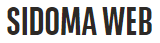 - wersja dla klientów chcących szybko i wygodnie złożyć zlecenie- wersja dla klientów chcących szybko i wygodnie złożyć zlecenie- wersja dla klientów chcących szybko i wygodnie złożyć zlecenie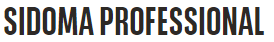 - wersja dla klientów doświadczonych- wersja dla klientów doświadczonych- wersja dla klientów doświadczonychhttps://www.webmakler.pl/https://www.webmakler.pl/https://www.webmakler.pl/https://www.webmakler.pl/